     JÍDELNÍČEK                                          Týden od 6.3.-10.3.2023                                            AlergenyPondělí:              Přesnídávka                 Zasněžený chléb, zelenina, čaj, voda s citronem                                    1,3,7	Oběd                            Rajská polévka se strouháním, čaj, voda s citronem 			           Čočka se smetanou, sázená vejce, chléb, ster.okurek                            1,3,7	Svačinka                      Rohlík, ovocný talíř, kakao, čaj                                                             1,3,7 Úterý: 	Přesnídávka                Rohlík, tavený sýr  - keramika ve Francově Lhotě                                1,3,7	Oběd                           Maďarská rybí polévka, čaj, voda                                                                                           Francouzské brambory                                                                              1,3,4,7            Svačinka                     Chléb, rama, dětská šunka, zelenina, čaj, voda                                         1,3,7   Středa:	Přesnídávka	         Rohlík, kuřecí pomazánka, zelenina, čaj, džus                                         1,3,7                    Oběd                          Zeleninová polévka s pohankou, čaj, džus                                                                                                                 Špagety s boloňskou omáčkou                                                                1,3,7,9                                               	Svačina		         Chia bulka, pomazánkové máslo, ovoce, čaj, voda                                 1,3,7Čtvrtek: 	Přesnídávka              Chléb, pomazánka z ryb a taveného sýra, zelenina, čaj, voda                 1,3,4,7              Oběd		        Hrachová polévka s krutony, čaj, voda                                               Zapékané těstoviny s kuřecím masem a smetanou                                  1,3,7            Svačina                      Makový hřeben, ovoce, mléko, čaj                                                           1,3,7 Pátek:                                            	Přesnídávka               Banánové placky, ovoce, mléko, čaj                                                        1,3,7             Oběd		         Kulajda, čaj, voda s citronem                                                                                            Bulgurové rizoto s vepřovým masem, ster.okurek                                  1,3,7 	Svačina		         Kefírové mléko, rohlík, ovoce, čaj, voda                                       1,3,7              Pitný režim zajištěn po celou dobu provozuOvoce nebo zelenina je podávána k jídlu každý den.Čísla u pokrmů označují druh alergenu. Seznam alergenu je vyvěšen vedle jídelníčku.	(O) – ovoce jen pro dospělé                                                                  DOBROU CHUŤ!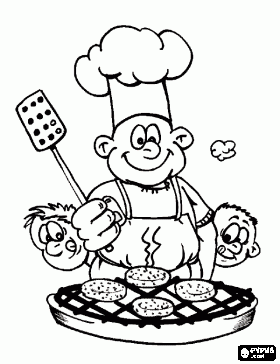   Monika Filáková	                                                                                                                Hana Tkadlecová                  (provozář)										   (kuchařka)